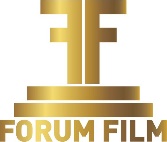 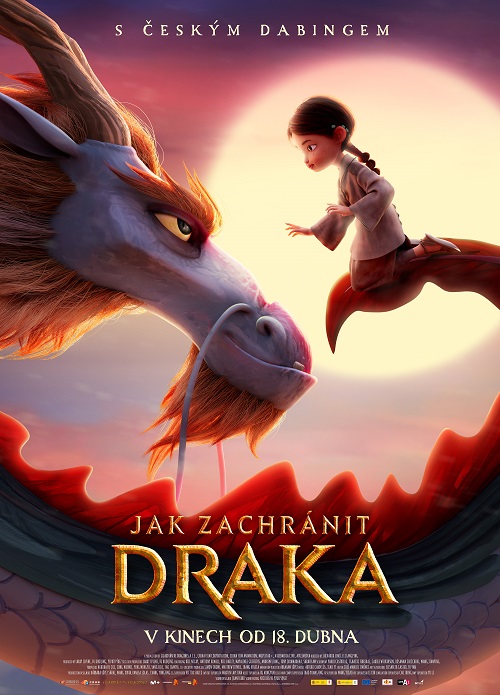 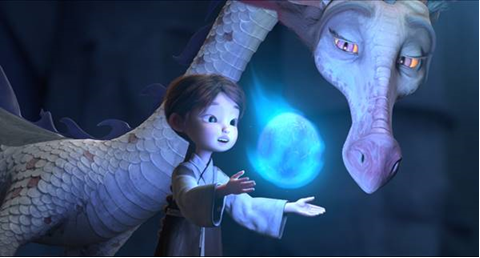 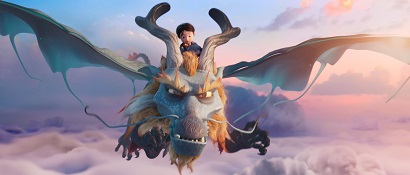 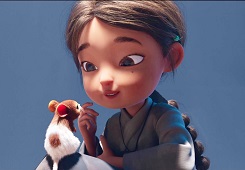 Premiéra18.4.2024Originální názevDRAGONKEEPERŽánrrodinný, animovanýRežieJianping Li Salvador Simó ScénářHrají v českém znění Silvie MatičkováIvo HrbáčJiří SchwarzMarek Holý         Rok výroby2024Krajina původu Španělsko, ČínaDélka 99 minJazyková verze český dabing    Filmová kopie 2D DCPPřístupnost  prístupný pro všechny